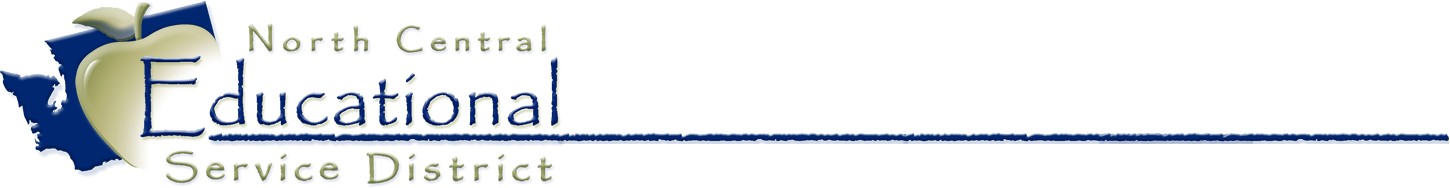 Introduction to School NursingDay 1: August 13, 2019Chelan-Douglas Health District, 200 Valley Mall Parkway, East WenatcheeLower Level Classroom 9:00 AM – 4:30 PMAGENDA9:00 		Welcome & Introductions9:15 	Module I: 	Introduction to School Nursing  11:00		Break11:15 		Module II: School Nursing Practice12:15 PM	Lunch Sponsor: North Central ESD School Nurse Corps 1:00 PM	Regional Student Population Served1:30 PM	Working Effectively with Migrant Youth Ric Escobedo, Migrant Education Coordinator, NCESD	2:30 PM	Break2:45	Module III: Health Services Management4:30		AdjournIntroduction to School NursingDay 2: August 14, 2019Chelan-Douglas Health District, 200 Valley Mall Parkway, East WenatcheeLower Level Classroom 8:00 AM – 4:00 PMAGENDA8:00 		Welcome to Day II8:15 	Module IV: 	Health Services Management 		Communicable Disease and Infection Control			Vision and Auditory Screen			Mental Health			Sexual Health			Home Hospital			DNAR10:30	Dental Assessments and Referrals 		Cara Schroeder. EDM, DDS, PS, Children’s Dentistry 11:30 	Lunch Sponsor - North Central ESD School Nurse Corps 12:30 	Hands-on Practice Vision ScreeningHearing Screening Medications — Epi Pens, Inhalers, Glucagon2:30	Getting Started School Nurse Calendar	Site Visit Tool3:00		Resources Follow Up to Orientation4:00		Adjourn	